Логопедическое занятие по теме “ Дифференциация звуков (Р) – (Л) в словах и предложениях.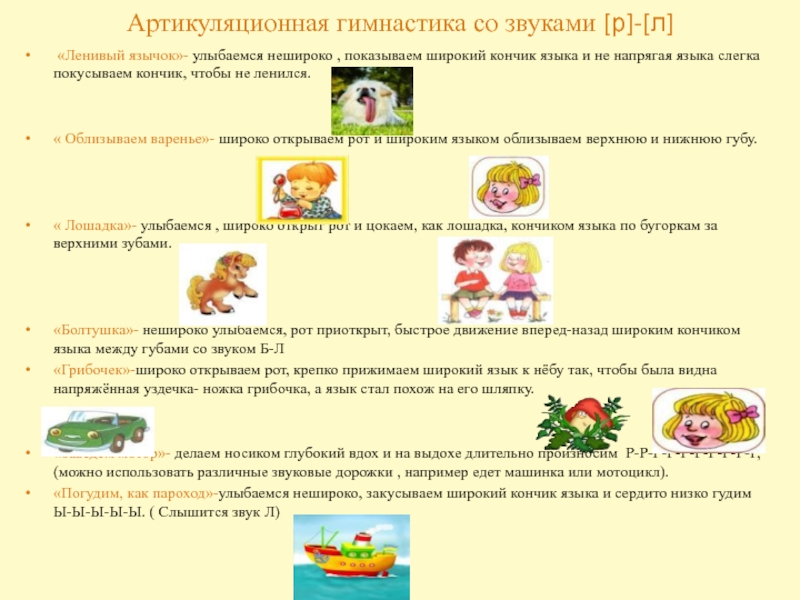 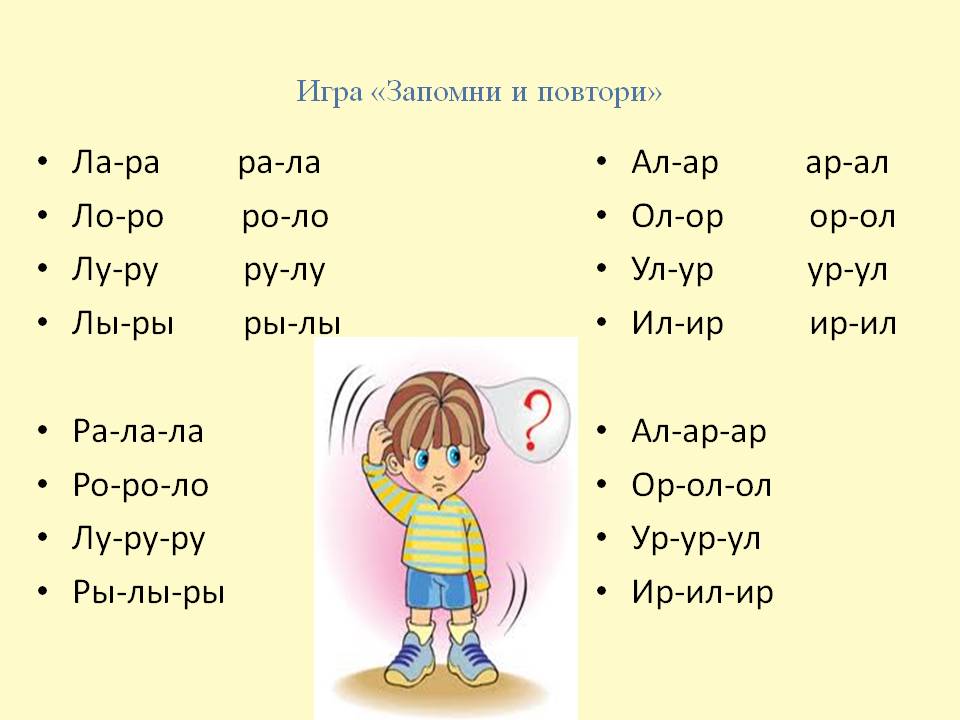 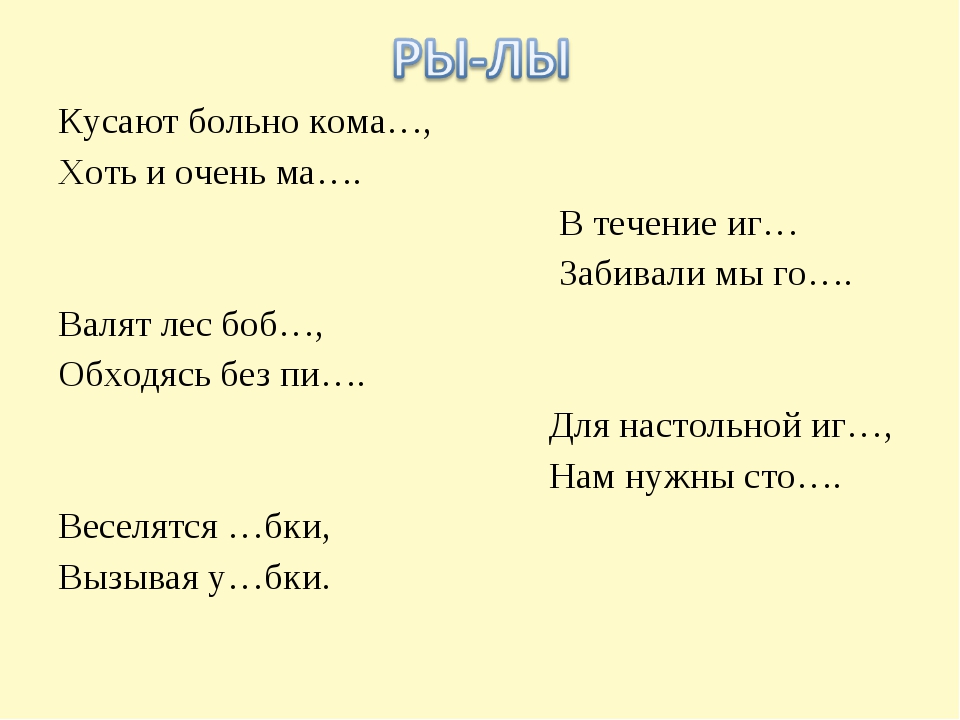 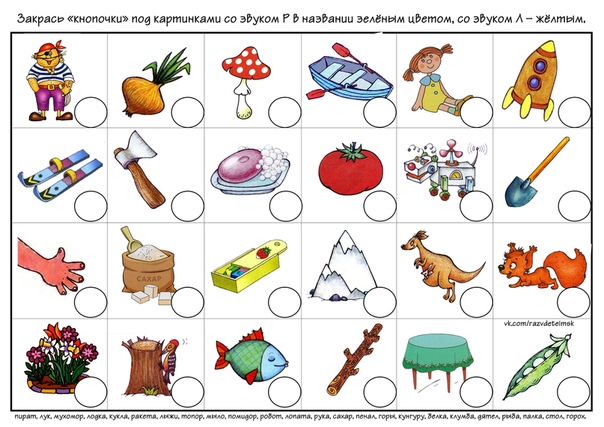 Назови слово  и положи его  в  корзину.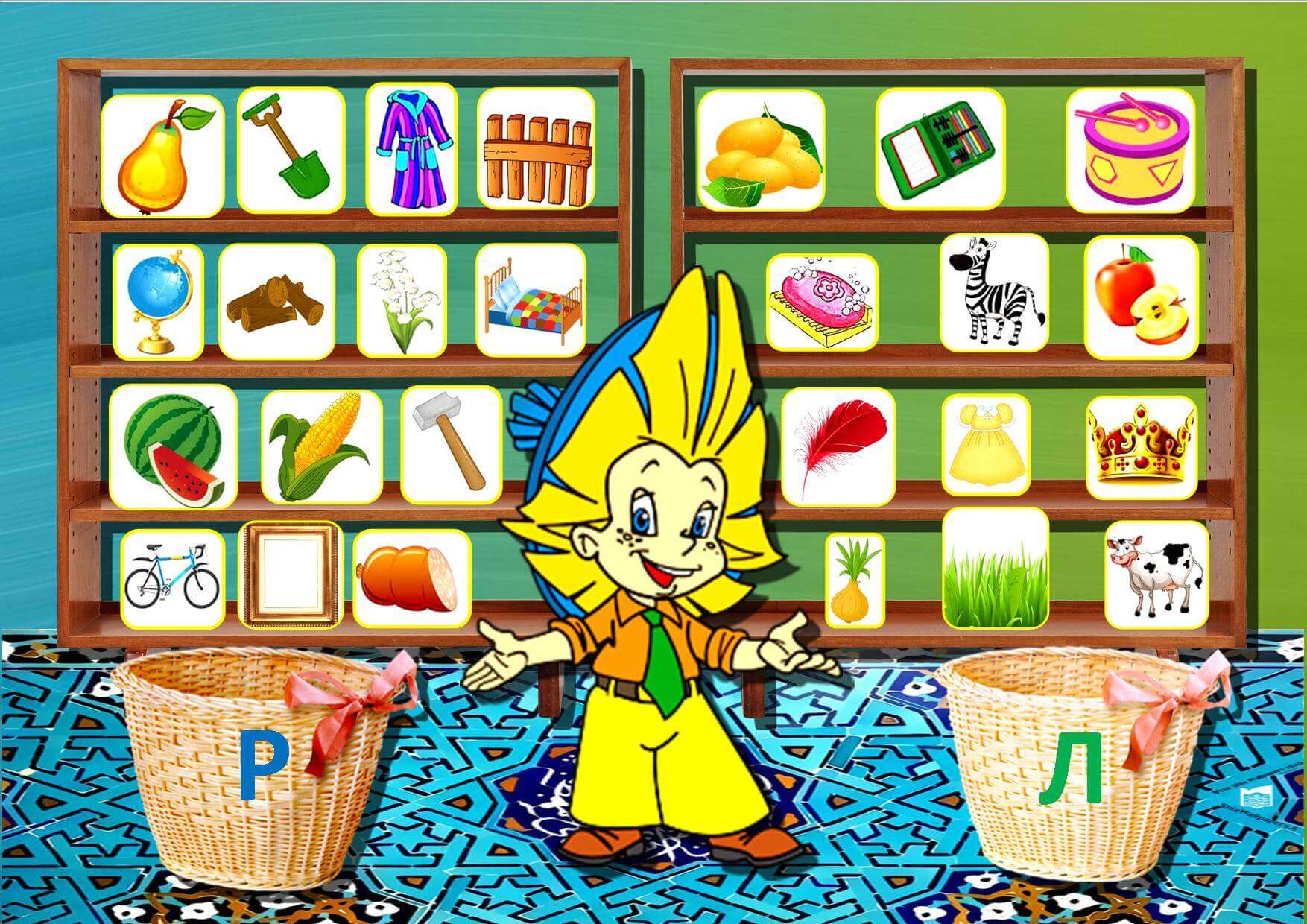 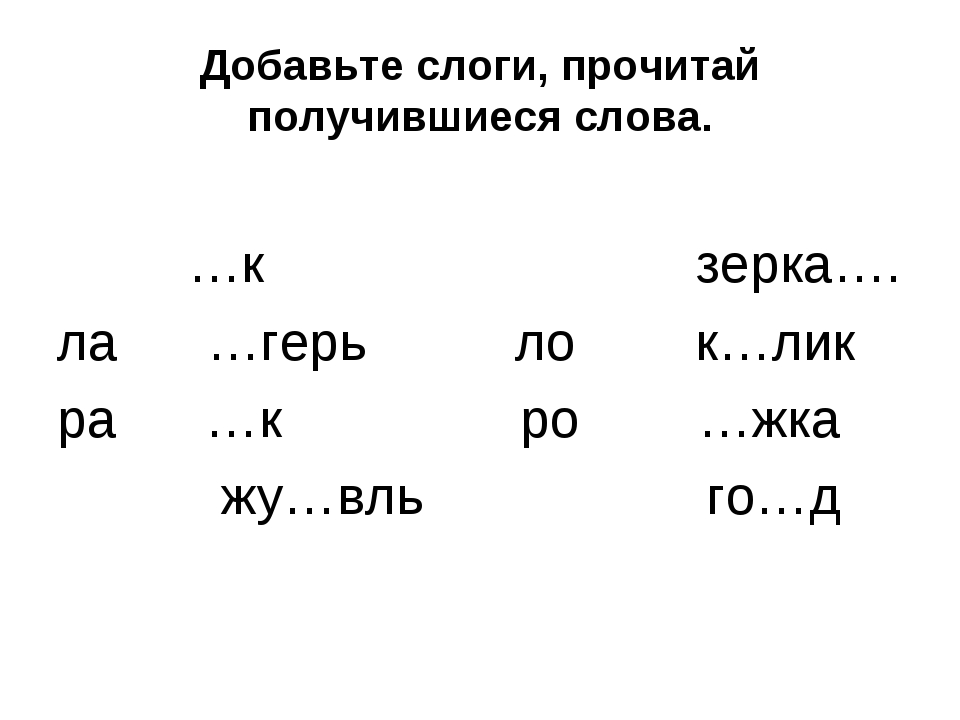 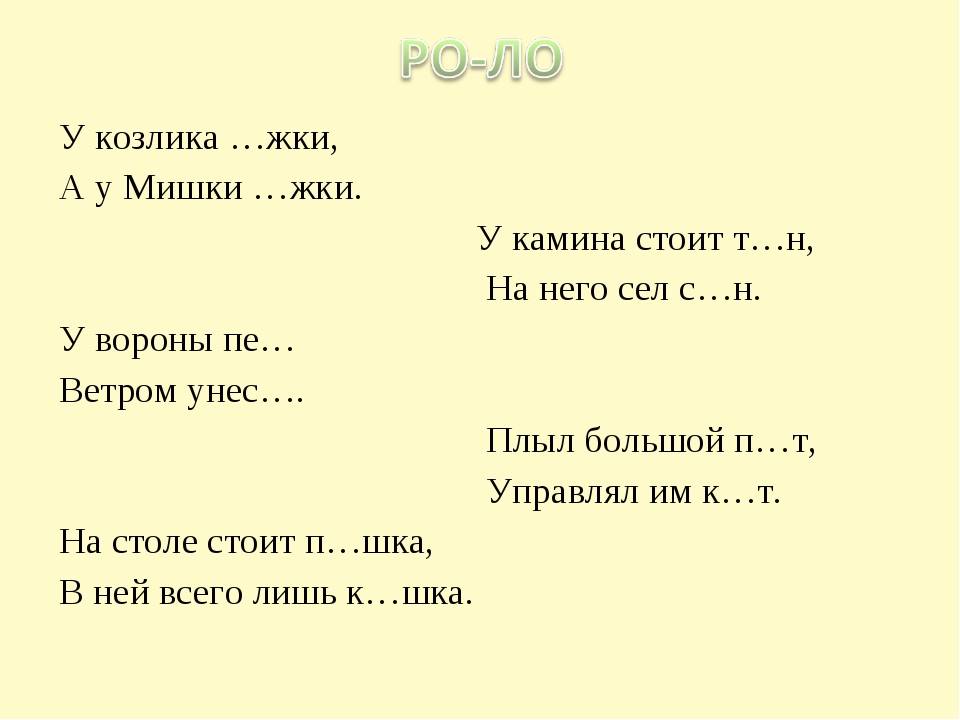 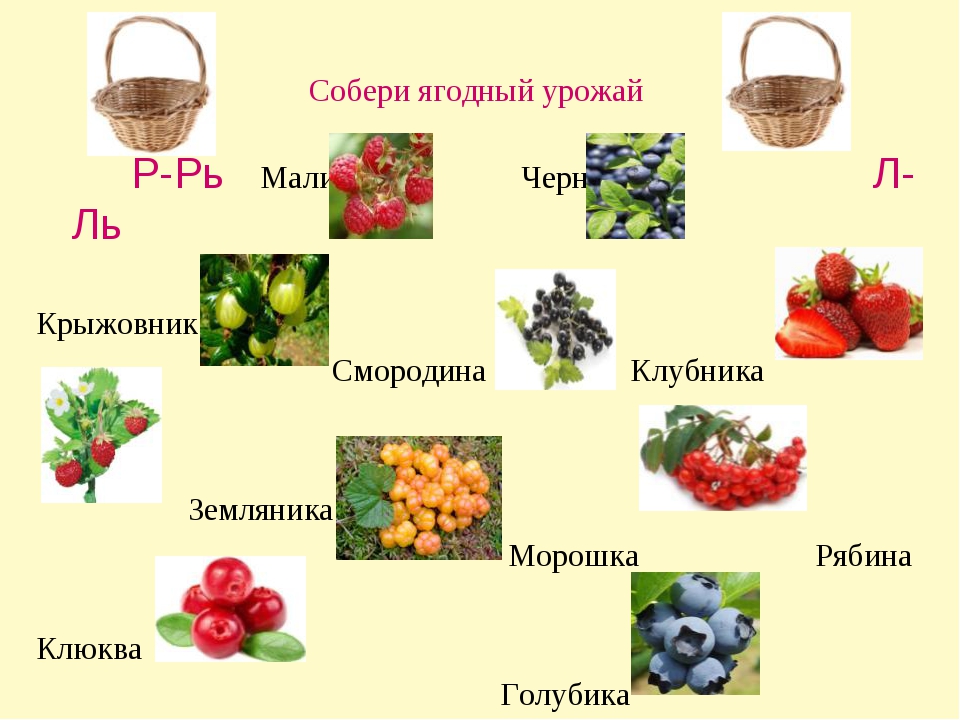 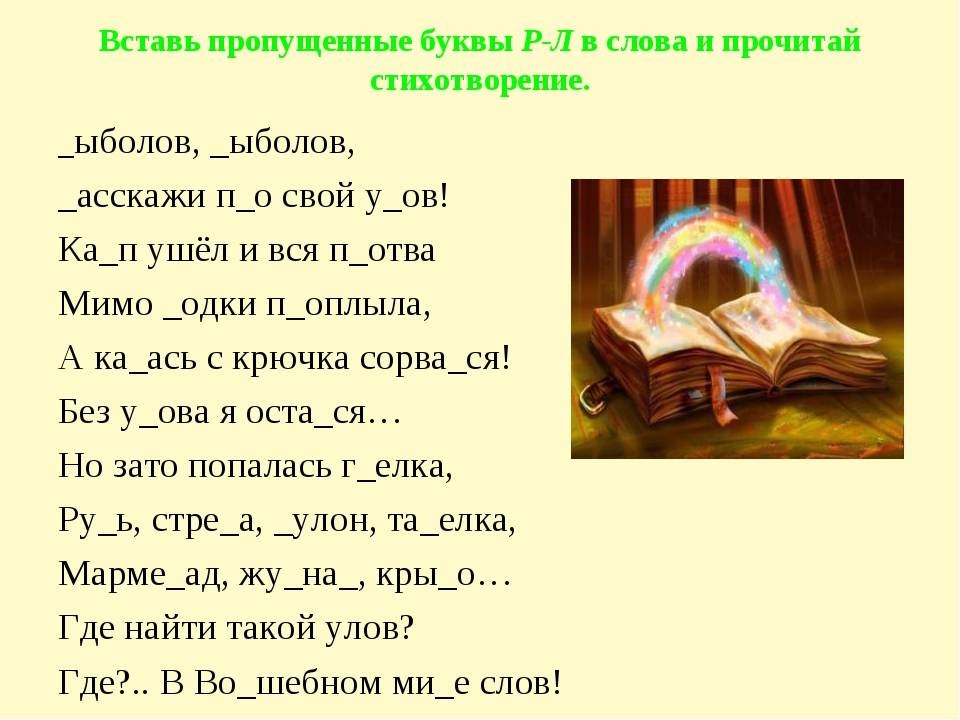 Назови  что изображено на картинке и  определи где находится звук (Р-Л).  В начале, в середине , в конце.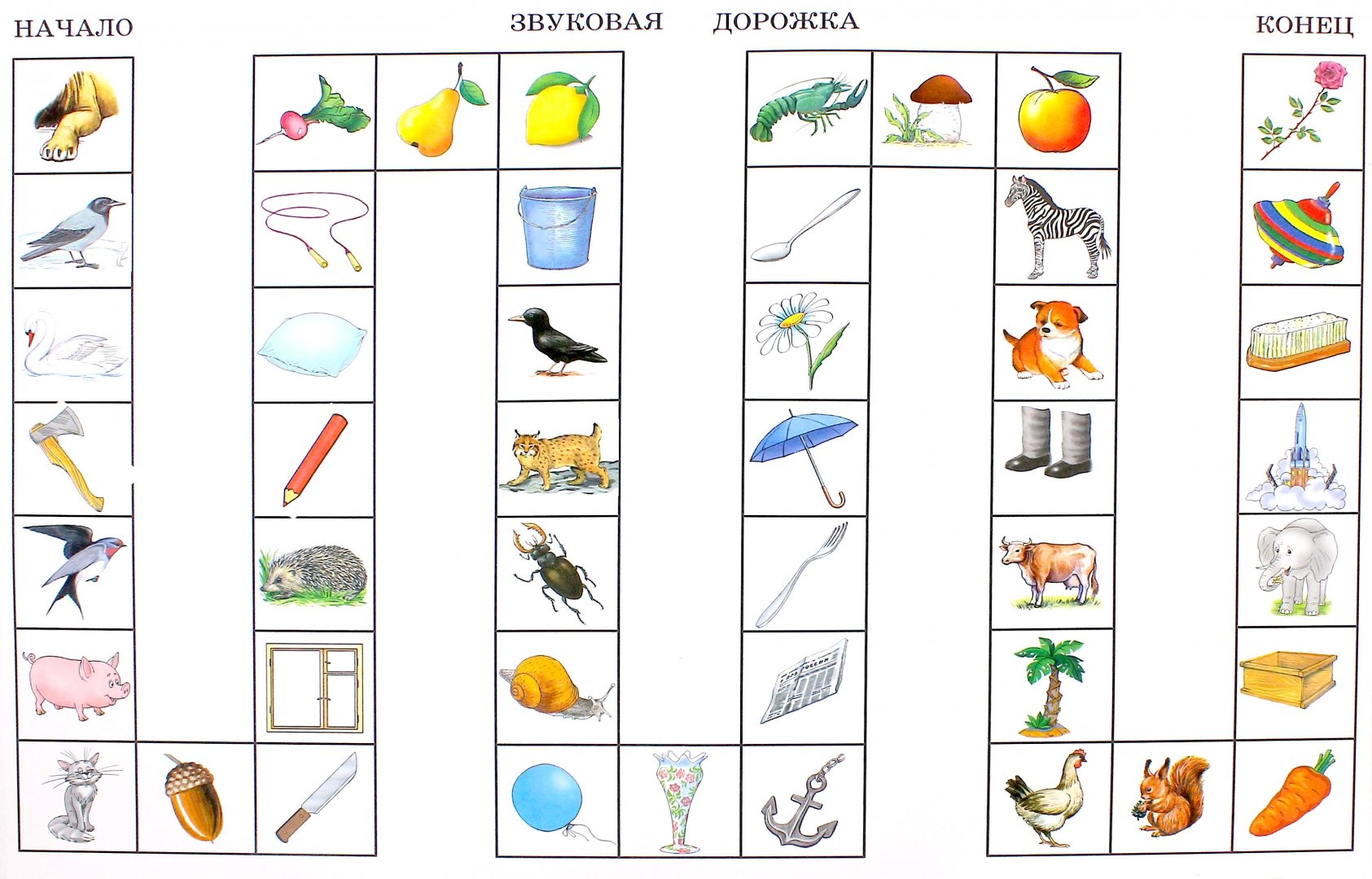 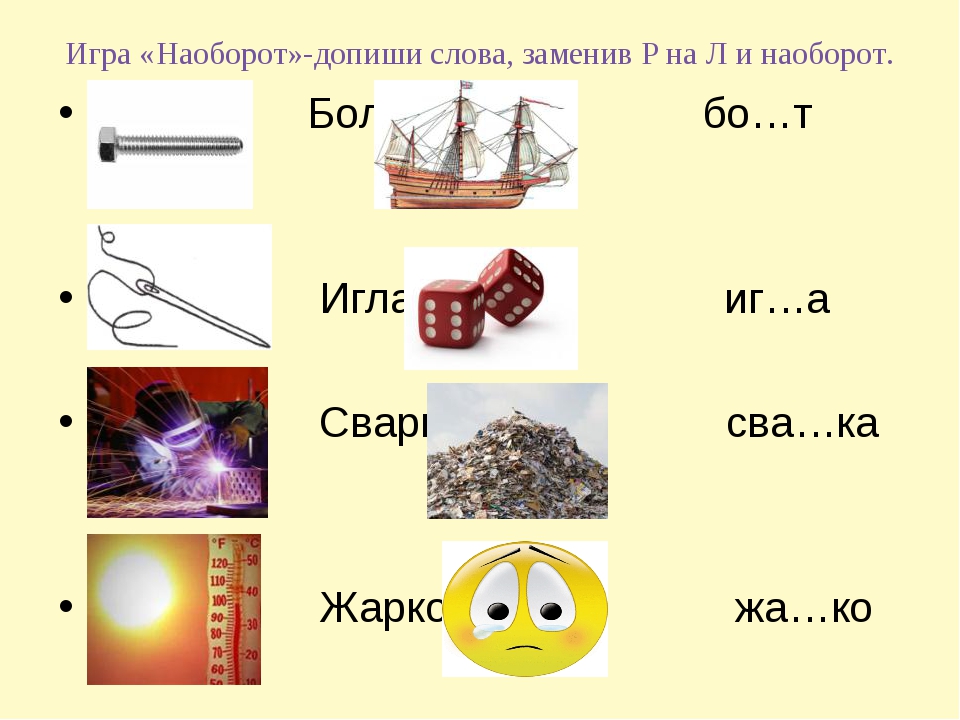 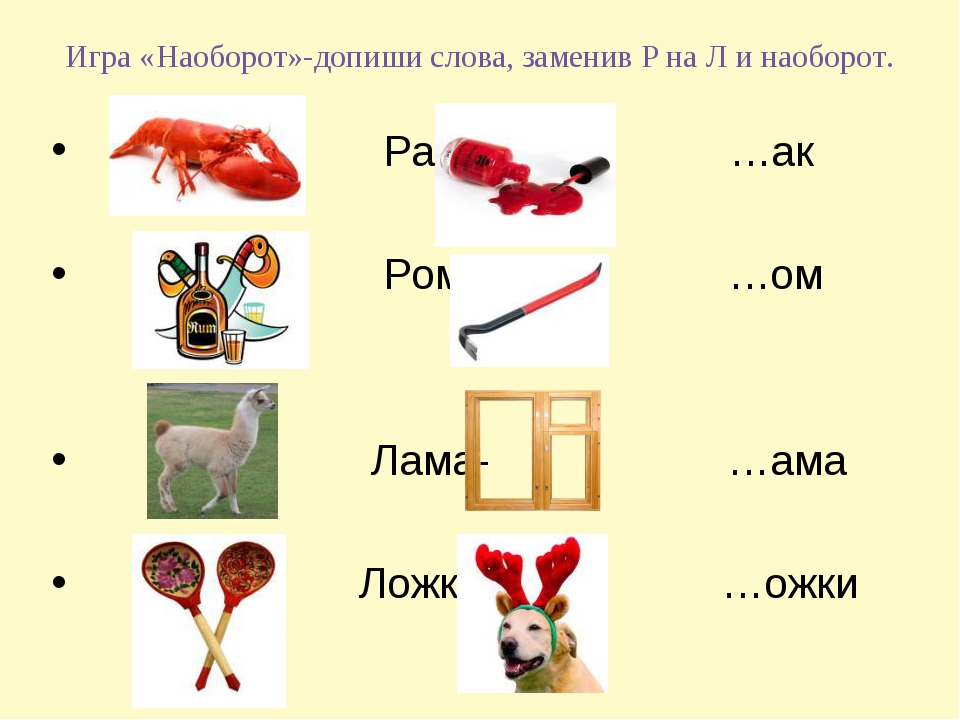 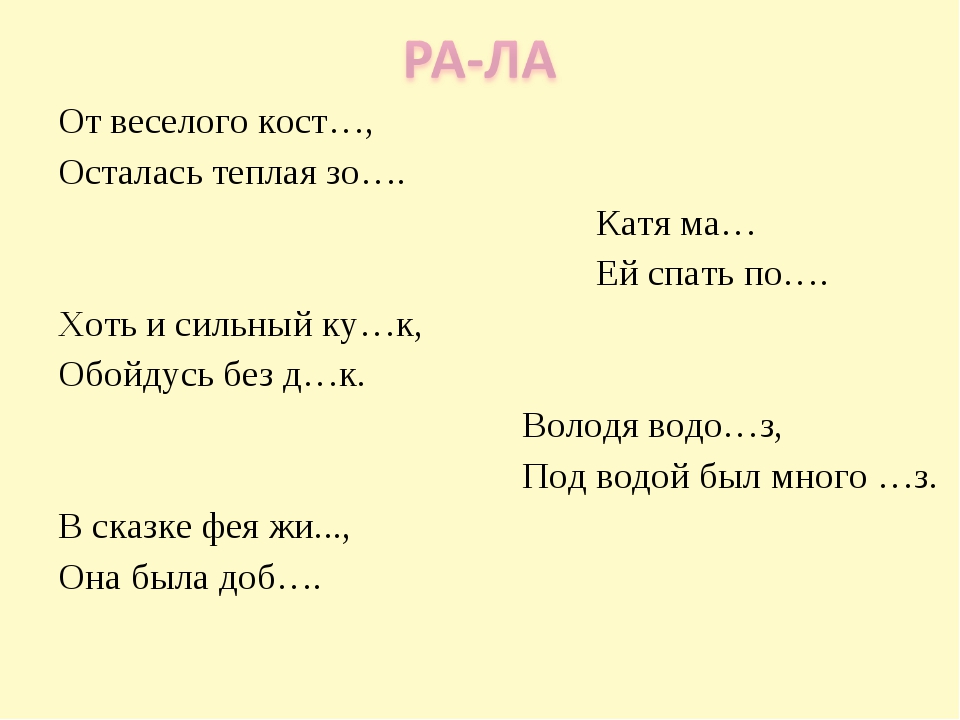 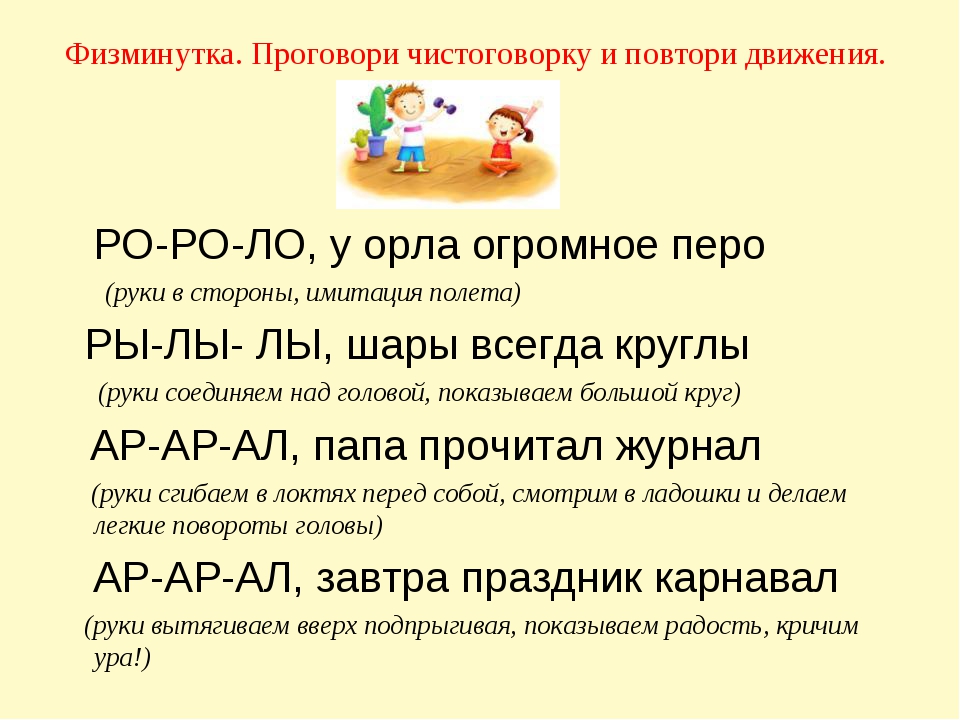 Попробуй- посчитайка!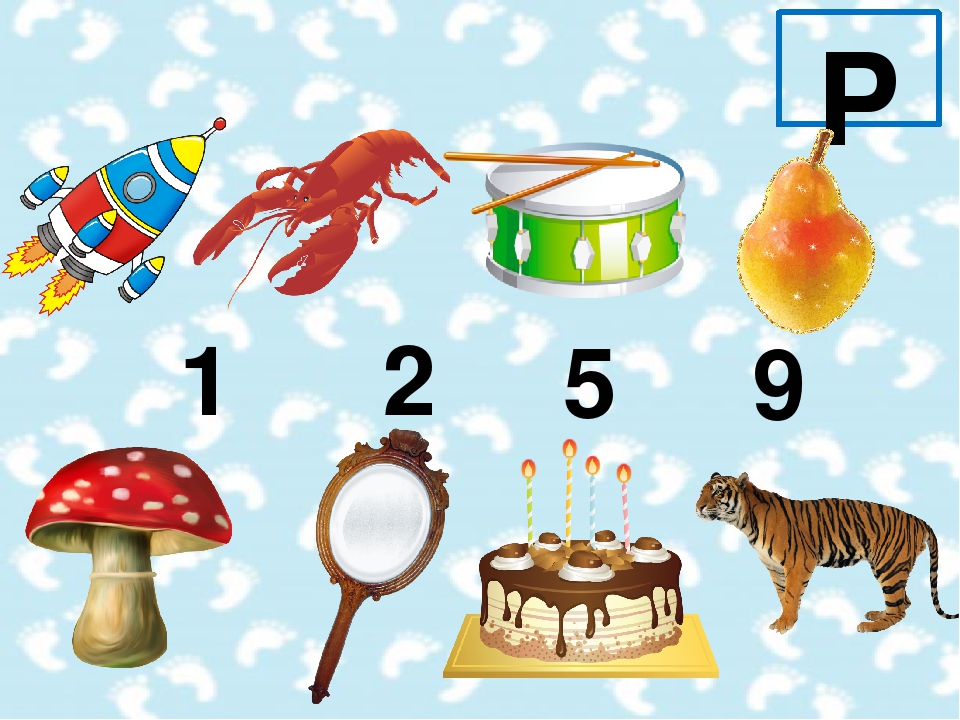 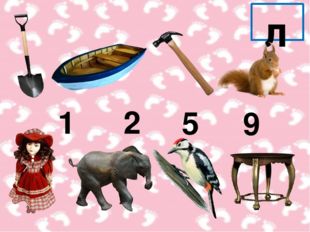 Материал подготовил : учитель- логопед  ЮдинаИ.В.